                РЕШЕНИЕ                                                                СЕССИЯ                      СЕССИИ                                                             БЫҺААРЫЫТА                                                 МУНИЦИПАЛЬНОЕ ОБРАЗОВАНИЕ«ЛЕНСКИЙ РАЙОН»РЕСПУБЛИКИ САХА (ЯКУТИЯ)РАЙОННЫЙ СОВЕТДЕПУТАТОВ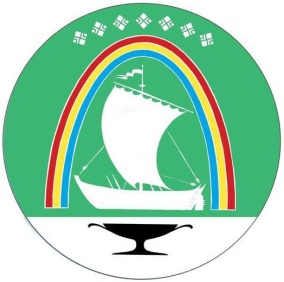 САХА ӨРӨСПYБYЛYКЭТИН «ЛЕНСКЭЙ ОРОЙУОНУН»МУНИЦИПАЛЬНАЙ ТЭРИЛЛИИТЭОРОЙУОН ДЕПУТАТТАРЫН СЭБИЭТЭ               г. Ленск                      Ленскэй к   от  30 июня 2022 года                                                            № 5-4   от  30 июня 2022 года                                                            № 5-4            В соответствии с Постановлением Правительства РФ от 26 декабря 2005 года N 806 (редакция от 3 ноября 2021 года) "Об утверждении Правил разработки прогнозных планов (программ) приватизации государственного и муниципального имущества и внесении изменений в Правила подготовки и принятия решений об условиях приватизации федерального имущества", Районный Совет депутатов муниципального образования «Ленский район»                                               Р Е Ш И Л:            1. Внести изменения в приложение к решению Районного Совета депутатов муниципального образования «Ленский район» от 14 июня 2018 года № 2-5 «Об утверждении Положения о порядке  приватизации муниципального имущества муниципального образования «Ленский район» Республики Саха (Якутия)».1.1. Подпункт 3.4. пункта 3 приложения изложить в следующей редакции:«3.4. Прогнозный план приватизации муниципального имущества разрабатывается Комитетом и утверждается решением Районного Совета депутатов муниципального образования «Ленский район» Республики Саха (Якутия)» не позднее 10 рабочих дней до начала планового периода.»1.2. Подпункт 3.8. пункта 3 приложения изложить в следующей редакции:«3.8. При включении муниципального имущества в Прогнозный план приватизации указываются:1) для муниципальных унитарных предприятий – наименование и место нахождения;2) для акций акционерных обществ, находящихся в муниципальной собственности:- наименование и место нахождения акционерного общества;- доля принадлежащих муниципальному образованию акций в общем количестве акций акционерного общества, либо, если доля акций менее 0,01 процента, – количество акций;- доля и количество акций, подлежащих приватизации;3) для долей в уставных капиталах обществ с ограниченной ответственностью, находящихся в муниципальной собственности:- наименование и место нахождения общества с ограниченной ответственностью;- доля в уставном капитале общества с ограниченной ответственностью, принадлежащая муниципальному образованию и подлежащая приватизации;4) для иного имущества – наименование, местонахождение, кадастровый номер (для недвижимого имущества) и назначение имущества. В случае если объект иного имущества является объектом культурного наследия, включенным в единый государственный реестр объектов культурного наследия (памятников истории и культуры) народов Российской Федерации, либо объектам речного порта, дополнительно указывается информация об отнесении его к объектам культурного наследия в соответствии с Федеральным законом от 25 июня 2002 года № 73-ФЗ «Об объектах культурного наследия (памятниках истории и культуры) народов Российской Федерации», либо объектам речного порта.»1.3. Подпункт 3.9. пункта 3 приложения изложить в следующей редакции:«3.9. Программа (прогнозный план) приватизации муниципального имущества подлежит размещению на официальном сайте муниципального образования «Ленский район» Республики Саха (Якутия)» https://mr-lenskij.sakha.gov.ru/, а также на официальном сайте Российской Федерации для проведения торгов www.torgi.gov.ru (далее - официальные сайты), в течение 15 календарных дней со дня его утверждения.»           2. Остальные разделы приложения оставить без изменений. 3. Настоящее решение вступает в силу после официального опубликования в средствах массовой информации и размещения на официальном сайте муниципального образования «Ленский район».